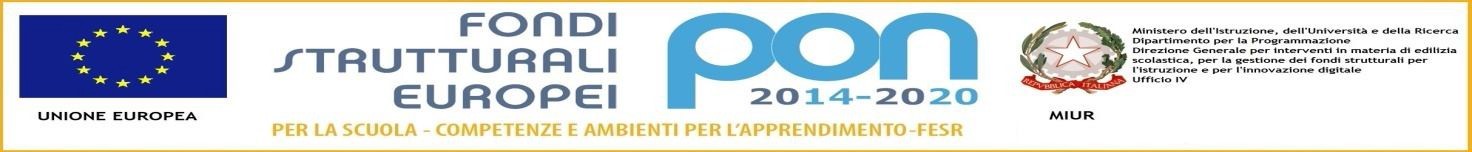 INFORMATIVA resa allo STUDENTE per il TRATTAMENTO dei DATI PERSONALI- Art. 13 D.Lgs. 196/2003 – Regolamento U.E. 2016/679 -Per ottemperare all’obbligo posto dal sopra richiamato Art. 13 del Codice, come integrato dal Regolamento U.E., La informiamo di quanto segue:Finalità del trattamentoIl trattamento dei dati personali conseguente all’iscrizione dello studente all’Istituto scolastico sarà improntato su principi di correttezza, liceità e trasparenza e di tutela della riservatezza e dei diritti dello studente stesso, esclusivamente per le finalità espressamente indicate. L’istituto chiederà e tratterrà esclusivamente i dati necessari, pertinenti e non eccedenti rispetto allo scopo di costituire, perfezionare e mantenere il rapporto con l’Istituto. I dati forniti verranno trattati per il perseguimento diretto delle finalità istituzionali dell’Istituto di Istruzione, nonché del Ministero dell’Istruzione dell’Università e della Ricerca (in seguito M.I.U.R.) e per le finalità connesse agli obblighi previsti da leggi, da regolamenti e dalla normativa comunitaria, nonché da disposizioni impartite da autorità a ciò legittimate e da organi di vigilanza e controllo, come previsto agli Artt. 18 commi 1 e 2 e 24 punto a).Modalità del trattamentoL’Istituto ha provveduto ad attuare le norme previste dal Codice della Privacy e del Regolamento U.E. 2016/679 e ad impartire ai propri incaricati istruzioni precise in merito alle condotte da tenere ad alle procedure da applicare per garantire la riservatezza dei dati dei propri utenti che vengono trattati all’interno dello stesso. I dati personali in questione potranno essere trattati attraverso strumenti cartacei, informatici e telematici, con l’impiego di misure di sicurezza atte a garantire la riservatezza del soggetto cui i dati si riferiscono e ad evitare l’indebito accesso a soggetti terzi o a personale non autorizzato tali dati verranno trattati per finalità connesse alle reciproche obbligazioni derivanti dal rapporto con Lei intercorrente (o che intercorrerà) nonché per gli adempimenti previsti dalla Legge e da ogni altro adempimento applicabile al rapporto scuola-studente;In occasione del trattamento dei Suoi dati, potremmo venire a conoscenza di dati che la legge definisce “sensibili” in quanto idonei a rivelare:- Lo stato di salute (certificati medici, infortuni, esoneri, diagnosi funzionali etc.)- Convinzioni religiose (richiesta di fruizione di festività religiose, diete religiose etc.)che, assieme ai dati definiti “giudiziari” vengono trattati per le finalità di rilevante interesse pubblico che il M.I.U.R. persegue ex Art. 112 del Codice.Comunicazione e diffusione dei datiI dati fornitici da Lei per suo conto, potranno da parte nostra essere comunicati agli Enti pubblici di natura non economica per finalità istituzionali, all’amministrazione scolastica, oltre ché ai professionisti ed alle connesse società di elaborazione di cui il nostro Istituto si avvale quali avvocati, medici, compagnie di assicurazione, agenzie di viaggio, banche, ed in genere a terzi sempre ed esclusivamente per finalità istituzionali.I dati potrebbero inoltre essere comunicati a:I responsabili del servizio di refezione, se previsto, per i fini organizzativi dello stesso. Gli enti esterni per l’organizzazione di attività didattiche di vario genere incluse le uscite didattiche.Il nome, il cognome nonché una fototessera dell’alunno potranno essere riportate su un tesserino di riconoscimento che verrà fatto indossare in occasione di uscite didattiche onde scongiurare il pericolo di smarrimento, soprattutto degli alunni più piccoli.Le fotografie dell’alunno potranno essere esposte nei locali dell’Istituto ed all’interno delle aule per finalità di documentazione dell’attività didattica.I dati non saranno comunicati ad altri soggetti non espressamente indicati nella presente, né diffusi.Alunni del 3° anno della Scuola Secondaria di 1° GradoIl trattamento dei dati, secondo quanto previsto dalla Legge regionale n. 19 del 6 agosto 2007 e ai sensi del Patto territoriale sottoscritto in data 01.04.2010 tra Regione Lombardia e l’Ufficio Scolastico Regionale per la costituzione dell’Anagrafe Regionale Studenti, si riferisce altresì alle operazioni di archiviazione, accesso, lettura, conoscenza, cancellazione dei dati, per gli ordinari fini amministrativi dello studente nell'ambito del percorso educativo, nonché per costituire il “data base” dell'Anagrafe degli Studenti della Regione Lombardia mediante il trattamento da parte dei soggetti Istituzionali, deputati al controllo sull’assolvimento degli obblighi di istruzione e formazione, e/o da parte di soggetti terzi, incaricati dalla Regione Lombardia, che provvedano all’informatizzazione dei dati personali e sensibili raccolti presso le istituzioni scolastiche e formative.I dati personali, anche sensibili, forniti dallo studente saranno inoltre trattati per le seguenti finalità:raccogliere e così acquisire i dati necessari a censire lo studente come appartenente alla popolazione scolastica, nonché titolare del diritto al percorso educativo, per fini amministrativi, di istruzione e di comunicazione fra i funzionari ed i docenti dell’istituzione scolastica o formativa e le famiglie o chi ne fa le veci, sviluppare e costituire un data-base avente per oggetto l'Anagrafe degli Studenti, assolvere all'obbligo d'istruzione e di formazione attribuito dalle vigenti normative agli Enti Locali competenti, impedire e/o diminuire la dispersione scolastica degli alunni,aggiornare l’elenco delle scuole di ogni ordine e grado ubicate sul territorio regionale, autorizzare i soli soggetti incaricati dalla Regione (M.I.U.R., USR, USP, Comune, Provincia), all'accesso al sistema informativo Anagrafe Regionale degli Studenti per il monitoraggio e la consultazione dei dati della popolazione scolastica sul territorio.I dati personali ovvero i dati sensibili potranno essere comunicati esclusivamente a soggetti pubblici individuati dalle normative vigenti in materia di istruzione e formazione (quali, Comune, Provincia, U.S.R., U.S.P., M.I.U.R.).I dati trattati, viceversa, potrebbero essere comunicati dagli Enti Locali (Comune, Provincia) alla Regione Lombardia, che, altresì, provvederà alla trasmissione alle Istituzioni Scolastiche o Formative anche al fine di garantire l’assolvimento degli obblighi di istruzione e formazione.Esclusivamente per le finalità previste al paragrafo intitolato “Finalità del trattamento”, possono venire a conoscenza dei dati personali società terze fornitrici di servizi per la Regione Lombardia, previa designazione e nomina di Responsabili del Trattamento dei dati e garantendo il medesimo livello di protezione, mediante l'adozione delle misure minime di sicurezza, così come previsto dal D.lgs.196/2003. Il soggetto Titolare, secondo quanto previsto dall’art.29 del Codice Privacy, provvederà alla designazione del o dei responsabili del trattamento a propria discrezione. L’elenco dei soggetti “Responsabili” sarà conservato da parte del Titolare.Conseguenze del mancato, parziale o inesatto conferimento dei datiIl mancato, parziale o inesatto conferimento dei dati potrebbe generare quale conseguenza l’impossibilità di fornire allo studente tutti i servizi necessari per garantire il suo diritto all’istruzione ed alla formazione, con particolare riferimento ai servizi coinvolti dal trattamento specifico per i quali è stato richiesto il consenso.Soggetti del trattamentoTitolare del trattamento è l’Istituto scolastico stesso nella persona del Dirigente Scolastico pro tempore.Diritti dell’InteressatoIn ogni momento potrà esercitare i Suoi diritti nei confronti del titolare o del responsabile del trattamento ai sensi dell’Art. 7 D.Lgs 196/2003 presentando istanza alla segreteria dell’Istituto. Le ricordiamo in particolare che la Legge Le consente, in qualità di interessato, di accedere alle informazioni che la riguardano e conoscere le finalità e le modalità del trattamento, nonché la logica dello stesso; chiedere la cancellazione, il blocco o la trasformazione in forma anonima dei dati trattati in violazione della legge; opporsi ai trattamento per motivi illegittimi; chiedere l’aggiornamento, la rettificazione o, qualora ne abbia interesse, l’integrazione dei dati trattati. Avverso il mancato rispetto di quanto previsto dall’Art. 7, l’interessato può esperire ricorso al Garante secondo il dettato degli Artt. da  152 del Codice.In osservanza dei principi generali affermati dal “Codice della Privacy”, La invitiamo ad esprimere il suo consenso su questi punti :I sottoscritti _________________________________________________________________Genitori/tutori dell’alunno/a_____________________________________ classe__________ della scuola: Infanzia  Primaria Alzano Cap  Primaria Nese  Primaria Alzano Sopra  Secondaria Alzano  Secondaria NeseESPRIMONO IL CONSENSO COME QUI SPECIFICATOData ________________	Firma______________________________________________Frma_________________________________________________Alla luce delle disposizioni del codice Civile in materia di filiazione (Art. 316 comma 1, Art. 337 ter comma 3, Art. 337 quater comma 3) la dichiarazione rientrando nella responsabilità genitoriale deve essere sempre condivisa da entrambi i genitori. Qualora la richiesta sia firmata da un solo genitore si intende che la richiesta sia stata condivisa da entrambi i genitori e va compilata la dichiarazione seguente:Il/la sottoscritto/a______________________________________________________________ pertanto dichiara di aver effettuato la scelta nell’osservanza del Codice civile richiamato in materia di responsabilità genitoriale.Data ________________	Firma_________________________________________________________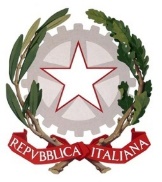 ISTITUTO COMPRENSIVO STATALE ALZANO LOMBARDO“Rita Levi-Montalcini”Via F.lli Valenti , 6 – 24022 Alzano Lombardo (BG) - C.F. 95118410166Cod.Mec. BGIC82100T – Sito www.icalzanolombardo.gov.it Tel. 035.511390 – Fax 035.515693Mail bgic82100t@istruzione.it - Pec bgic82100t@pec.istruzione.it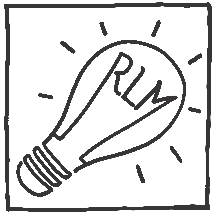 Personale autorizzato dall’Istituto potrà fotografare lo studente in occasione della foto di classe che verrà consegnata alle famiglie degli altri studenti coinvolti.La comunicazione, oltre che mediante la consegna della fotografia stampata, potrà avvenire anche mediante consegna di supporti magneto-ottici (CD-ROM o DVD) che contengano file che riproducono le stesse immagini o audiovisivi.ACCONSENTO          NON ACCONSENTOPersonale autorizzato dell’Istituto potrà riprendere mediante l’ausilio di mezzi audiovisivi, nonché fotografare il minore, per fini strettamente connessi all’attività didattica. I risultati di detta attività potranno essere diffusi mediante pubblicazione sul sito internet dell’Istituto comprensivo e sugli stampati editi dalla Scuola stessa e quant’altro prodotto per fini didattici e promozionali dei vari plessi d’Istituto.ACCONSENTO          NON ACCONSENTOI dati personali e sensibili dello studente potranno essere comunicati a compagnie assicurative in occasione di infortuni accorsi allo stesso per l’esplicazione delle pratiche di rimborso.ACCONSENTO          NON ACCONSENTOI dati personali dello studente potranno essere comunicati ai professionisti ed alle connesse società di elaborazione di cui l’Istituto si avvale quali avvocati, medici, agenzie di viaggio ed in genere terzi per finalità istituzionaliACCONSENTO          NON ACCONSENTOI dati anagrafici dello studente potranno essere comunicati ad altri Istituti di Istruzione che li richiedano al fine di utilizzarli per informare circa la loro offerta di servizi formativi.ACCONSENTO          NON ACCONSENTO